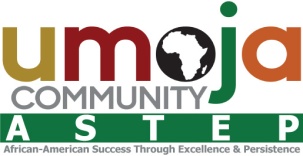 Fall 2017                                Dr. Parksmajor assignments and due datespaper 1 - week 4paper/project  2 - week 7paper 3 - week 11paper 4 - week 12paper 5 - week 16any changes/additions to the schedule will be announced in classorientation assigned readingsAug. 9, WednesdayDiscuss the introduction to Honoring Our Ancestral Obligations and proverb list.Aug. 10, ThursdayDiscuss chapter 1 "Identity Restoration." Turn in questions p. 33 # 1-5. Typed, double spaced, 12 pt, Times New Roman, MLAAug. 14, MondayDiscuss chapter 2 "Education for Liberation." Turn in questions p. 48 # 1-4. Typed, double spaced, 12 pt, Times New Roman, MLADiscuss chapter 4 "Calling and Career Preparation." Turn in questions p. 79 # 1-7. Typed, double spaced, 12 pt, Times New Roman, MLAAug. 15, TuesdayDiscuss chapter 5 "Spiritual Transformation." Turn in questions p. 91 # 1-5. Typed, double spaced, 12 pt, Times New Roman, MLAweek one, Aug. 21Mondayclass: introduction to the class and discussion of class themediscuss reading strategieshome: read Honoring Our Ancestral Obligations, chapter 3; type answers to questions # 1-4, 7Tuesdayclass: read Honoring Our Ancestral ObligationsWednesdayclass: chapter 3 answers due; discuss chapters 1-3 in Honoring Our Ancestral Obligationsstart schedule assignmenthome: read chapter 4-7; answer questions in chapter 7 # 2, 4week two, Aug. 28, 2017Mondayclass:  chapter 7 answers due; discuss chapters 4-7 in Honoring Our Ancestral ObligationsDiscuss paper #1home: finish proverb listTuesdayclass: get help on paper # 1Wednesdayclass: peer edit outline for paper # 1home: type first draftread Virtues and Values,  chapter 1 p. 1-4, chapter 2 p. 5-8; RR #2 and # 3** Sept. 1 - last day for refunds  **   Sept. 3 - last day to drop without a "W" **week three, Sept 4, 2017Mondayclass:  Labor Day, no classhome:Tuesdayclass: get any help on first draftsWednesdayclass: RR #2 and 3 due; Discuss Virtues and Values  chapter 1 and 2peer edit first draft paper # 1sign up for conferenceshome: type/revise second draft; prepare conference sheet; type letter to the professor; topic: introducing yourself read Virtues and Values  p. 19-43 (first 3 values)week four, Sept. 11, 207Mondayclass: conferences - bring second draft, conference sheet, and letterhome:Tuesdayclass: conferenceshome: revise/type final draftWednesdayclass: paper # 1 dueDiscuss paper/project # 2 and Virtues and Values p. 19-43 (first 3 values)groups assignedhome: read Virtues and Values p. 44-68, type RR # 4review Seven principles of Ma'at and Kwanzaa principles p. 85-88finish schedule assignment 1, mentor assignment due next weekweek five, Sept. 18, 2017Mondayclass: RR #4 due; Discuss Virtues and Values  and Ma'at and Kwanzaa principles principles assigned to groupsschedule assignment 1 duehome: read intro p. 6-14 to Ptahhotep; type RR # 5finish mentor assignmentTuesdayclass:  read; work on RRWednesdayclass: RR # 5 due; Discuss intro to Ptahhotepmentor assignment # 1 duehome: read Ptahhotep  p. 15-35; review proverb list; type RR #6Thursday - research workshopweek six, Sept. 25, 2017Mondayclass: RR #6 due; Discuss Ptahhotep  p. 15-35 and proverbshome: read Ptahhotep , p. 37-39 Post Script; type RR # 7Tuesdayclass: help with research and group timeWednesdayclass: first draft for peer editRR # 7 due; discuss Ptahhotep  p. 37-39 Post Scripthome: read Post Traumatic Slave Syndrome chapter 2 p. 46-66; type RR #10Umoja ASTEP conference is Saturday at CSUBweek seven, Oct. 2, 2017Mondayclass: RR # 10 due; Discuss Post Traumatic Slave Syndrome "Whole to 3/5: Dehumanization"home: read PTSS first part of chapter 3; p. 68-96Tuesdayclass: read PTSS or finish paper/project  # 2Wednesdayclass: Discuss Post Traumatic Slave Syndrome  "Crimes Against Humanity" to page 96home: read Democracy in Black p. 29-50; start RR # 15 finish reading chapter 3 PTSS to page 108; type RR # 11Thursday - paper/project # 2 due; Presentations due week eight, Oct. 9, 2017Mondayclass: RR # 11 due; finish discussing "Crimes Against Humanity"start discussing "Value Gap" Democracy in Blackhome: finish RR # 15 DIBTuesdayclass: review DIB; finish RRWednesdayclass: RR # 15 due; finish discussing Democracy in Black "Value Gap"home: read "Racial Habits" in DIB p. 53-69; type RR # 16week nine, Oct. 16, 2017Mondayclass: RR # 16 due; discuss "Racial Habits" in Democracy in Blackdiscuss paper # 3home: type outlineTuesdayclass: work on outlineWednesdayclass: peer edit outlinehome: type first draftfinish mentor assignment # 2** Oct. 20 - last day to drop with a "W"  **week ten, Oct. 23, 2017Mondayclass: peer edit first draftmentor assignment # 2 duehome: revise/type second draft; prepare conference sheet; type letter to the professor: How is your semester going?Tuesdayclass: work on or get help with draftWednesdayclass: conferences - bring draft, conference sheet, and letterhome:week eleven,  Oct. 30, 2017Mondayclass: conferences - bring draft, conference sheet, and letterhome:Tuesdayclass: get any help with final draftWednesdayclass: paper # 3 dueprepare for Umoja conferencehome: read "Healing" p. 178 in PTSStype outline and first draft paper # 4Umoja conference in Sacramento - Nov. 3-4week twelve, Nov. 6, 2017Mondayclass: peer edit paper # 4home: read "White Fear" in DIB p. 73-91; type RR # 17revise/type final drafts paper # 4Tuesdayclass: read or work on RR; finish paper # 4Wednesdayclass: paper # 4 dueRR # 17; Discuss "White Fear"discuss paper # 5home: complete and type schedule assignment # 2; review Honoring Our Ancestral Obligations Thursday at 6 p.m. - movie screening 13th and discussion week thirteen, Nov. 13, 2017 Mondayclass: watch 13th  and discussschedule assignment # 2 duehome: for Tuesday - What would each author say about identity restoration and healing?  (bulleted list by author)for Wednesday - type outline Tuesdayclass: brainstorm assignment based on your bulleted listWednesdayclass: peer edit outlinehome: type first draftfinish mentor assignment # 3week fourteen, Nov. 20, 2017Mondayclass: peer edit first draftmentor assignment # 3 dueDiscuss final and group presentationshome: type/revise second draftTuesdayclass: work on draftWednesdayclass: peer edit second drafthome: type/revise draft; prepare conference sheet; type letter to the professor; topic: evaluating your semester and what's next?Thursday is Thanksgivingweek fifteen, Nov. 27, 2017 Mondayclass: conferences - take draft, conference sheet, and letterhome:Tuesdayclass: work on draft; get any helpWednesdayclass: conferences - take draft, conference sheet, and letterhome: revise/type final draftweek sixteen, Dec. 4, 2017                 Finals weekMondayclass: no class home:Tuesdayclass:Wednesday, Dec. 6 at 10:00 to 11:50class: Final exam:  group presentationpaper # 5 duehome: